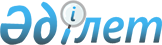 О признании утратившим силу постановления Правительства Республики Казахстан от 10 февраля 2011 года № 119 "Об утверждении Правил обслуживания недропользователей профессиональными аварийно-спасательными службами Республики Казахстан"Постановление Правительства Республики Казахстан от 28 августа 2015 года № 677      Правительство Республики Казахстан ПОСТАНОВЛЯЕТ:



      1. Признать утратившим силу постановление Правительства Республики Казахстан от 10 февраля 2011 года № 119 «Об утверждении Правил обслуживания недропользователей профессиональными аварийно-спасательными службами Республики Казахстан» (САПП Республики Казахстан, 2011 г., № 19, ст. 230).



      2. Настоящее постановление вводится в действие по истечении десяти календарных дней после дня его первого официального опубликования.      Премьер-Министр

      Республики Казахстан                  К. Масимов
					© 2012. РГП на ПХВ «Институт законодательства и правовой информации Республики Казахстан» Министерства юстиции Республики Казахстан
				